16 февраля 2016 годаПРОТОКОЛ № 9заседания Комиссии Городской Думы Петропавловск-Камчатского городского округа по Регламенту и депутатской этикеПОВЕСТКА ДНЯ:	О Кодексе этики депутата Городской Думы Петропавловск-Камчатского городского округа. СЛУШАЛИ: по повестке дня: Наумова А.Б.РЕШИЛИ: Принять повестку дня за основу.Голосовали: «за» - единогласно.СЛУШАЛИ: по вопросу повестки дня: «О Кодексе этики депутата Городской Думы Петропавловск-Камчатского городского округа» - Наумова А.Б.                   ВЫСТУПИЛИ: Смирнов С.И., Наумов А.Б., Тамбовская Я.Т.Заслушав докладчика и обсудив поступившие материалы по данному вопросу, члены Комиссии Городской Думы по Регламенту и депутатской этике (далее – Комиссия) РЕШИЛИ:В пункте 3.2. проекта решения Городской Думы «О принятии решения о Кодексе этики депутата Городской Думы Петропавловск-Камчатского городского округа» слово «вульгаризмов» заменить словом «вульгаризма».Одобрить проект правового акта и рекомендовать Городской Думе принять правовой акт в целом с учетом предложенного изменения.Рекомендовать председателям комитетов Городской Думы рассмотреть вопрос «О Кодексе этики депутата Городской Думы Петропавловск-Камчатского городского округа» на заседаниях комитетов.Голосовали: «за» - единогласно.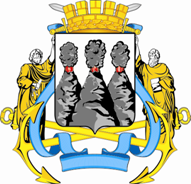 ГОРОДСКАЯ ДУМАПЕТРОПАВЛОВСК-КАМЧАТСКОГОГОРОДСКОГО ОКРУГАКОМИССИЯ ПО РЕГЛАМЕНТУ И ДЕПУТАТСКОЙ ЭТИКЕ683000, г. Петропавловск-Камчатский, ул. Ленинская, д. 14, тел./факс (8-4152) 42-52-29, www.dumapk.ru, duma@dumapk.ru683000, г. Петропавловск-Камчатский, ул. Ленинская, д. 14, тел./факс (8-4152) 42-52-29, www.dumapk.ru, duma@dumapk.ruПредседательствовал:Председательствовал:Председательствовал:Наумов А.Б.-председатель Комиссии Городской Думы Петропавловск-Камчатского городского округа (далее – Городская Дума) по Регламенту и депутатской этике, депутат Городской Думы по избирательному округу № 2.Присутствовали:Присутствовали:Присутствовали:Смирнов С.И.Тамбовская Я.Т.        --заместитель председателя Городской Думы, председатель комитета по социальной политике, заместитель председателя Комиссии Городской Думы по Регламенту    и депутатской этике, депутат Городской Думы                                по избирательному округу № 6;член Комиссии Городской Думы по Регламенту и депутатской этике, депутат по единому муниципальному избирательному округу;Федоров Д.С.Отсутствовали: Веляев И.В. --член Комиссии Городской Думы по Регламенту и депутатской этике, депутат Городской Думы по единому муниципальному избирательному округу.член Комиссии Городской Думы по Регламенту и депутатской этике, депутат Городской Думы по избирательному округу № 2;Приглашенные:Иванков Т.П.           -консультант отдела аппарата Городской Думы                                         по организационно-правовому обеспечению органов Городской Думы и депутатских объединений.Председатель Комиссии Городской Думы Петропавловск-Камчатского городского округа по Регламенту и депутатской этике                         А.Б. Наумов